وزارة التعليم العالي والبحث العلمي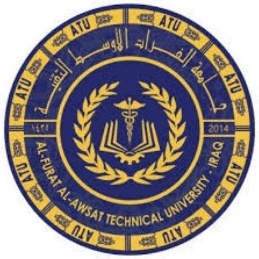 جامعة الفرات الأوسط التقنيةحاصلة على شهادة بكلوريوس طب وجراحة بيطريه جامعة بغداد .وشهادة الماجستير من كلية الطب البيطري جامعة بغداد فرع الفسلجة . تدريسية في الكلية التقنية لمختلف المراحل في قسم تقنيات الانتاج الحيواني ولدي عدة بحوث منشورة داخل وخارج القطر التوقيع:  	 الاسم  : أ.م. سهاد حسن أرحيمالتاريخ  :  22/ 10/ 2021Ministry of Higher Education &Scientific ResearchAl-Furat Al-Awsat Technical UniversitySign:   Nam  :  SUHAD HASSAN IRHAYYM Alshammary Date :23/10/2021المعلومات الشخصيةالمعلومات الشخصيةالمعلومات الشخصيةالمعلومات الشخصيةالمعلومات الشخصيةالاسم الثلاثي واللقب سهاد حسن أرحيم الشمري سهاد حسن أرحيم الشمري سهاد حسن أرحيم الشمري سهاد حسن أرحيم الشمري الشهادةماجستيرماجستيرماجستيرماجستيربكالوريوسطب بيطريطب بيطريطب بيطريطب بيطريدبلوم عاليماجستير ماجستير ماجستير ماجستير ماجستير دكتوراهالاختصاص العامطب وجراحة بيطرية طب وجراحة بيطرية طب وجراحة بيطرية طب وجراحة بيطرية الاختصاص الدقيقفسلجة فسلجة فسلجة فسلجة الألقاب العلمية أستاذ مساعد مدرس مدرس مساعد تاريخ الحصول عليه16/5/20165/10/201010/10/2006الجنسيةعراقية عراقية عراقية عراقية تاريخ الميلاد1973197319731973الحالة الاجتماعيةمتزوجةمتزوجةمتزوجةمتزوجةاللغاتعربي ، انكليزي عربي ، انكليزي عربي ، انكليزي عربي ، انكليزي رقم الهاتفالبريد الالكترونيcom.soh@atu.edu.iqcom.soh@atu.edu.iqcom.soh@atu.edu.iqcom.soh@atu.edu.iqGoogle Scholarسهاد حسن أرحيمسهاد حسن أرحيمسهاد حسن أرحيمسهاد حسن أرحيمORCIDSuhad hassanSuhad hassanSuhad hassanSuhad hassanResearch Gate Suhad HassanSuhad HassanSuhad HassanSuhad Hassanالمؤهلات الأكاديميةالخبرات العلميةالخبرات العلميةعدد البحوث المنشورة8عدد الكتب المؤلفة والمترجمة/عدد المؤتمرات العلمية المشارك بها داخل العراق2عدد المؤتمرات العلمية المشارك بها خارج العراق/عدد ورش العمل المشارك بها٤عدد السيمنرات٤عدد الدورات التدريبية١٢الخبرات العمليةالخبرات العمليةالخبرات العمليةالخبرات العمليةالخبرات العمليةالخبرات العمليةمستوى اللغة الانكليزيةمستوى اللغة الانكليزيةمستوى اللغة الانكليزيةمستوى اللغة الانكليزيةمستوى اللغة الانكليزيةمستوى اللغة الانكليزيةمبتدئمتوسطمتقدم أولمتقدم وسطمتقدم عاليمتمرسنعمألقاب / مناصب / مهارات أخرىمدرس مساعد.مدرس.استاذ مساعدPersonality InformationPersonality InformationPersonality InformationPersonality InformationPersonality InformationNameSuhad hassan irhayym ALShammary Suhad hassan irhayym ALShammary Suhad hassan irhayym ALShammary Suhad hassan irhayym ALShammary CertificationMaster PhysiologyMaster PhysiologyMaster PhysiologyMaster PhysiologyBS.cHigher DiplomaMS.cMS.CMS.CMS.CMS.CPh.DGeneralizationVeterinary medicineVeterinary medicineVeterinary medicineVeterinary medicineSpecializationPhysiologyPhysiologyPhysiologyPhysiologyScientific TitleAssistant ProfessorLecturerAssistant lecturer Data Got it16/5/20165/10/201010/10/2006NationalityIraqiIraqiIraqiIraqiDate of Birth1973197319731973Marital StatusmarriedmarriedmarriedmarriedLanguagesArabic and EnglishArabic and EnglishArabic and EnglishArabic and EnglishPhone No.E- mailcom.soh@atu.edu.iqcom.soh@atu.edu.iqcom.soh@atu.edu.iqcom.soh@atu.edu.iqGoogle Scholarسهاد حسن أرحيم سهاد حسن أرحيم سهاد حسن أرحيم سهاد حسن أرحيم ORCIDSuhad hassan Suhad hassan Suhad hassan Suhad hassan Research GateSuhad hassan Suhad hassan Suhad hassan Suhad hassan 